Wednesday 1st July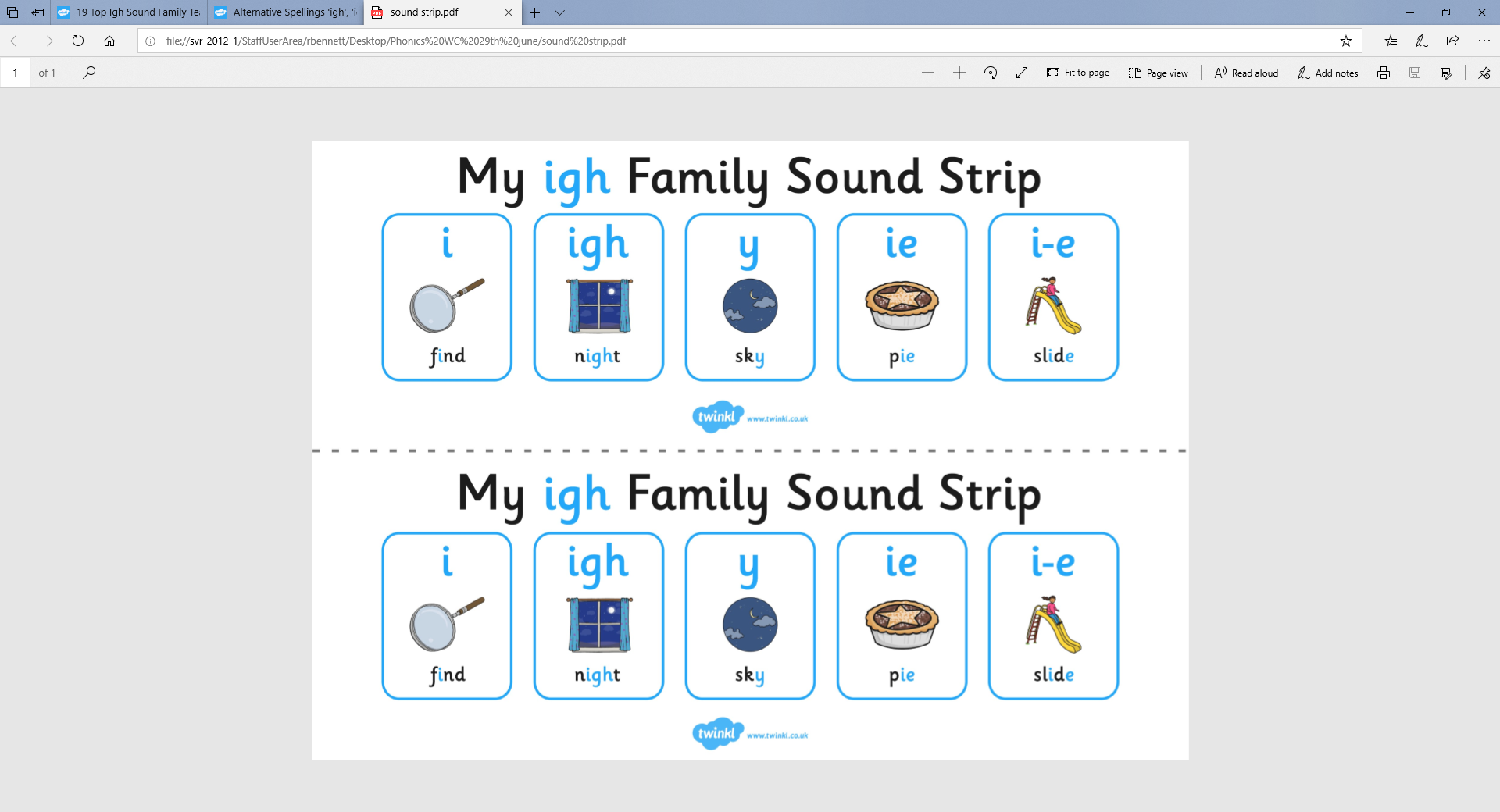 Wednesday 1st July 2020Can you find all the words to match each picture using sounds from the ‘igh’ family? 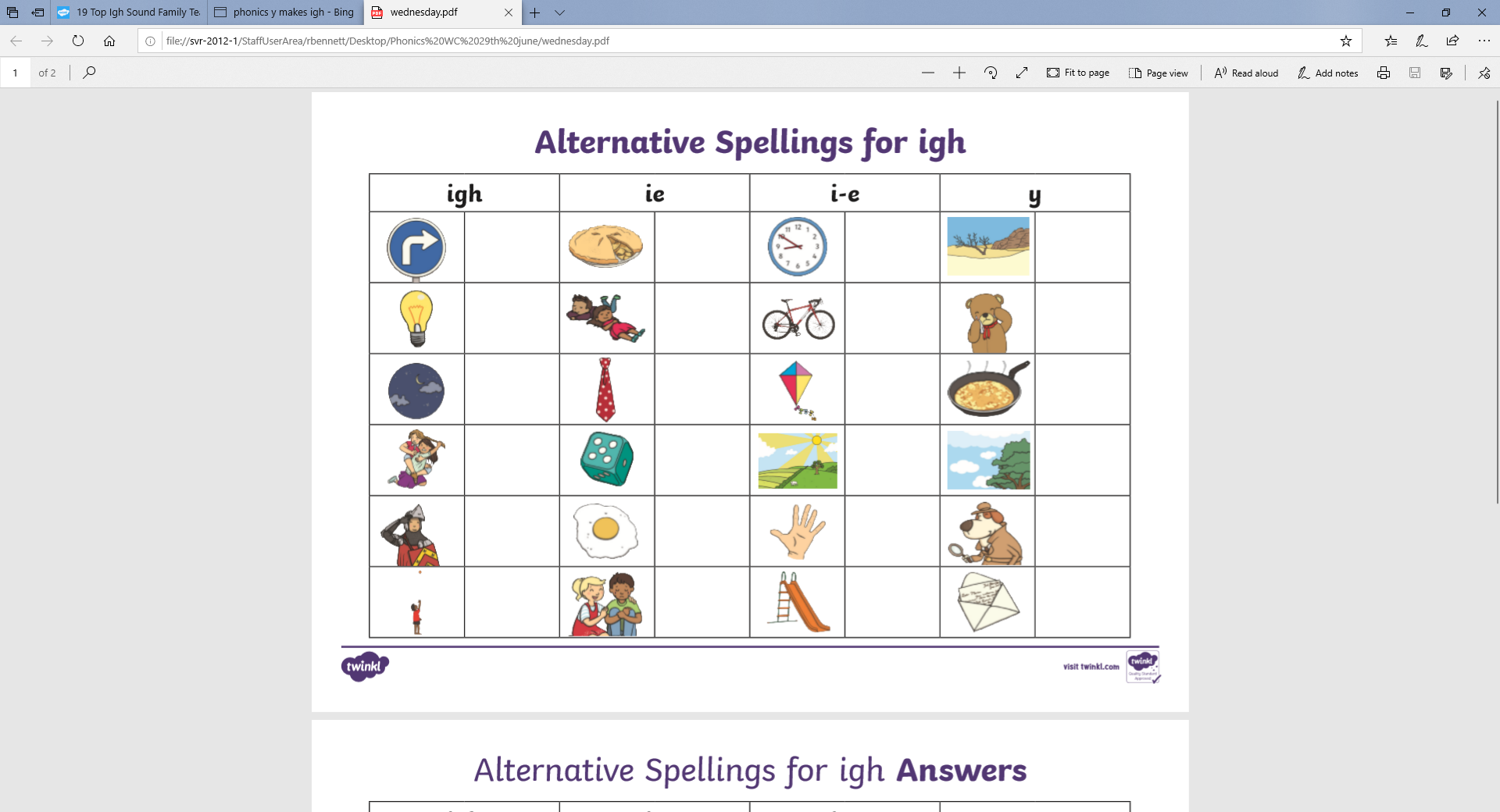 